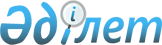 «2011 - 2013 жылдарға арналған республикалық бюджет туралы» Қазақстан Республикасының Заңын іске асыру туралы» Қазақстан Республикасы Үкіметінің 2010 жылғы 13 желтоқсандағы № 1350 қаулысына өзгерістер енгізу туралыҚазақстан Республикасы Үкіметінің 2011 жылғы 3 тамыздағы № 901 Қаулысы

      Қазақстан Республикасының Үкіметі ҚАУЛЫ ЕТЕДІ:



      1. «2011 - 2013 жылдарға арналған республикалық бюджет туралы» Қазақстан Республикасының Заңын іске асыру туралы» Қазақстан Республикасы Үкіметінің 2010 жылғы 13 желтоқсандағы № 1350 қаулысына мынадай өзгерістер енгізілсін:

      көрсетілген қаулыға 1-қосымшада:

      12 «Көлік және коммуникация» деген функционалдық топта:

      215 «Қазақстан Республикасы Көлік және коммуникация министрлігі» деген әкімші бойынша:

      002 «Республикалық деңгейде автомобиль жолдарын дамыту» бағдарламасында:

      мына:

      «                                                               »      деген жол мынадай редакцияда жазылсын:

      «                                                               »

      мына:

      «                                                                »      деген жол мынадай редакцияда жазылсын:

      «                                                                »;

      мына:

      «                                                                »      деген жол мынадай редакцияда жазылсын:

      «                                                               »      мына:

      «                                                               »      деген жол мынадай редакцияда жазылсын:

      «                                                               »      мына:

      «                                                               »      деген жолдар мынадай редакцияда жазылсын:

      «                                                               »;      мына:

      «                                                                »      деген жол мынадай редакцияда жазылсын:

      «                                                               »;      мына:

      «                                                               »      деген жол мынадай редакцияда жазылсын:

      «                                                              ».

      2. Осы қаулы қол қойылған күнінен бастап қолданысқа енгізіледі.      Қазақстан Pecпубликасының

      Премьер-Министрі                                  К.Мәсімов
					© 2012. Қазақстан Республикасы Әділет министрлігінің «Қазақстан Республикасының Заңнама және құқықтық ақпарат институты» ШЖҚ РМК
				004Сыртқы көздер есебінен135 980 600182 510 47121 160 000004Сыртқы көздер есебінен131 109 715182 510 471121 160 000«Батыс Еуропа - Батыс Қытай» халықаралық транзиттік дәлізді реконструкциялау135 980 600177 150 471«Батыс Еуропа - Батыс Қытай» халықаралық транзиттік дәлізді реконструкциялау131 109 715177 150 471005Ішкі көздер есебінен35 304 94218 682 746172 178 693005Ішкі көздер есебінен41 035 39618 682 746172 178 693Орал, Ақтөбе, Қызылорда қалалары арқылы «Ресей Федерациясы шекарасы (Самараға) - Шымкент» автожолының «Ресей Федерациясы шекарасы - Орал Ақтөбе» учаскесі және Ақтөбе қаласын айналма жолын салу бойынша жобалық-іздестіру жұмыстары және реконструкциялау6 700 00013 058 000Орал, Ақтөбе, Қызылорда қалалары арқылы «Ресей Федерациясы шекарасы (Самараға) - Шымкент» автожолының «Ресей Федерациясы шекарасы - Орал Ақтөбе» учаскесі және Ақтөбе қаласын айналма жолын салу бойынша жобалық-іздестіру жұмыстары және реконструкциялау9 497 45413 058 000Павлодар, Семей қалалары арқылы «Ресей Федерациясы шекарасы (Омскке) Майқапшағай (Қытай Халық Республикасына шығу)» автожолы бойынша жобалық-іздестіру жұмыстары және реконструкциялау4 500 0007 000 00027 000 000«Астана - Қостанай - Челябі» автожолы бойынша жобалық-іздестіру жұмыстары және реконструкциялау6 209 0602 000 00011 153 049Павлодар, Семей қалалары арқылы «Ресей Федерациясы шекарасы (Омскке) Майқапшағай (Қытай Халық Республикасына шығу)» автожолы бойынша жобалық-іздестіру жұмыстары және реконструкциялау5 071 0007 000 00027 000    000Қостанай қаласын айналма жолын қоса «Астана Қостанай - Челябі» автожолы бойынша жобалық-іздестіру жұмыстары және реконструкциялау8 571 0602 000 00011 153 049016Республикалық бюджеттен сыртқы қарыздарды бірлесіп қаржыландыру есебінен23 199 40031 089 5294 113 00016Республикалық бюджеттен сыртқы карыздарды бірлесіп қаржыландыру есебінен22 339 83131 089 5294 113 000«Батыс Еуропа - Батыс Қытай» халықаралық транзиттік дәлізді реконструкциялау23 178 40029 949 529«Батыс Еуропа - Батыс Қытай» халықаралық транзиттік дәлізді реконструкциялау22 318 83129 949 529